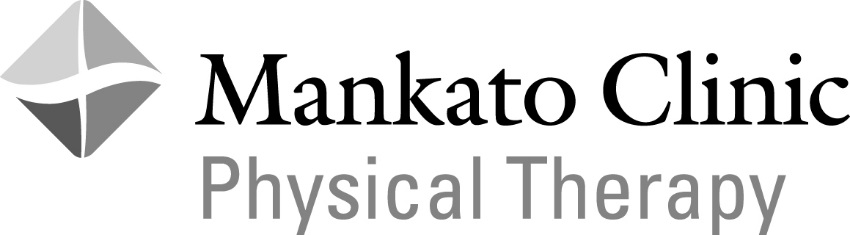 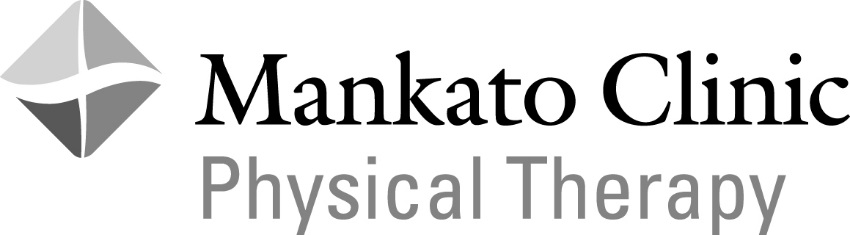 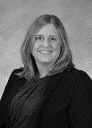 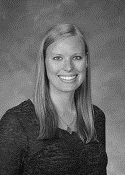 					                     Jessica Lawrence, PT, DPT	   Kristin Lingen, PT, DPT